Nowogród Bobrzański, dn. 27 czerwca 2023r.PP.6733.28.2023 ASOBWIESZCZENIENa podstawie art. 53 ust. 1 ustawy z dnia 27 marca 2003r. o planowaniu 
i zagospodarowaniu przestrzennym (t.j. Dz. U. z 20223 r., poz. 977 ze zm.) oraz art. 49 ustawy z dnia 14 czerwca 1960 r. Kodeksu postepowania administracyjnego – KPA (t.j. Dz.U. z 2023r. poz.775 ze zm.), zawiadamiam mieszkańców miasta i gminy Nowogród Bobrzański oraz strony występujące w postępowaniu podjętym na wniosek z dnia 11 maja 2023r., Pana Krzysztofa Jarosiewicza, działającego zgodnie z udzielonym pełnomocnictwem w imieniu , 
i na rzecz inwestora Gminy Nowogród Bobrzański o wydaniu:w dn. 01 czerwca 2023r. przez Dyrektora Regionalnej Dyrekcji Lasów Państwowych w Zielonej Górze postanowienia znak: ZS.224.88.2023 (uzgodnienie pozytywne),w dn. 12 czerwca 2023r. przez Prezesa Urzędu Transportu Kolejowego postanowienia znak: DOP-WUDI.483.332.2023.2.SD (uzgodnienie pozytywne),w dn. 13 czerwca 2023r. przez Generalnego Dyrektora Dróg Krajowych i Autostrad O/T w Zielonej Górze postanowienia znak: O/ZG.Z-3.4351.82.2023.JH (uzgodnienie pozytywne)w sprawie uzgodnienia projektu decyzji o lokalizacji inwestycji celu publicznego pod nazwą: budowa sieci oświetlenia drogowego na działkach nr ewid. 1224, 20/30, 1179, 1554/2, 1687, 1835/5, 1625, 1601, 1632/1, 1837/1, 1623, 1587/6, 1360, 1589/4, 1569/1, 1569/2, 1557/1, 1643/1, 1195, 1587/11, 1587/7, 1637 położonych w obrębie 0002 Nowogród Bobrzański, strony zgodnie z art. 10 § 1 ustawy KPA, mogą zapoznać się z dokumentami ww sprawie w pokoju nr 205 w Urzędzie Miejskim w Nowogrodzie Bobrzańskim, ul. J. Słowackiego 11 w godzinach pracy urzędu po wcześniejszym umówieniu się telefonicznie.Jednocześnie na podstawie art. 79a k.p.a. informuję, że na dzień opublikowania niniejszego obwieszczenia nie występują przesłanki zależne od strony, mogące skutkować wydaniem decyzji niezgodnej z żądaniem strony.  Z up. BURMISTRZmgr inż. Mirosław WalencikZastępca BurmistrzaSprawę prowadzi: stanowisko ds. planowania i zagospodarowani przestrzennego Urzędu Miejskiego 
w Nowogrodzie Bobrzańskim, ul. J. Słowackiego 11, pokój nr 205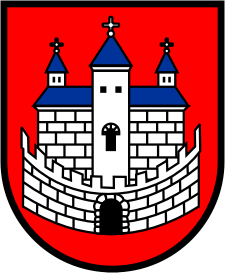 Burmistrz Nowogrodu BobrzańskiegoBurmistrz Nowogrodu BobrzańskiegoBurmistrz Nowogrodu Bobrzańskiegoul. J. Słowackiego 11      66-010 Nowogród Bobrzański NIP: 9291004928
e-mail: now.bobrz.um@post.pl
web: www.nowogrodbobrz.plDni i godziny urzędowania: Poniedziałek  8.00-16.00wtorek - piątek.7.00 – 15.00Nr telefonów i faksów:   Centrala   68 329-09-62Fax             68 329-09-62Nr telefonów i faksów:   Centrala   68 329-09-62Fax             68 329-09-62